嘉兴市妇幼保健院公开招聘 2020年合同制工作人员公告(三)因医院业务发展需要，经研究，决定公开招聘合同制工作人员1名，现将公开招聘有关事项公告如下：一、招聘岗位和人数公开招聘合同制工作人员1名。     二、招聘范围、对象和条件     （一）招聘范围及对象：在相应岗位工作一年以上,且为嘉兴市户籍（包括县<市、区>，以2020年12月18日前<报名时间>的户口所在地为准）   （二）年龄要求18周岁-35周岁（1984年12月18日至2002年12月18日期间出生）。（三）学历要求学历的取得时间为报名截止时。    （四）身体健康。三、招聘程序和办法招聘工作贯彻公开、平等、竞争、择优的原则，坚持德才兼备的用人标准，按照发布招聘公告、报名、考试、体检、考核、公示、录用等程序进行。（一）报名及确认报名方式为网上报名，疫情防控期间，不受理现场报名。1.网上报名时间：2020年12月17日—12月18日，报名人员必须按规定时间和要求将报名相关材料扫描件电子稿以压缩文件方式发送至报名邮箱 jxfbyrsk@163.com，文件名为“应聘岗位+专业+姓名”。所提供材料不全或材料审核不符合报名条件的不得参加考试，同时扫描下方二维码提交报名登记信息（不在规定时间内发送材料至邮箱视为无效报名）。2.报名登记信息二维码：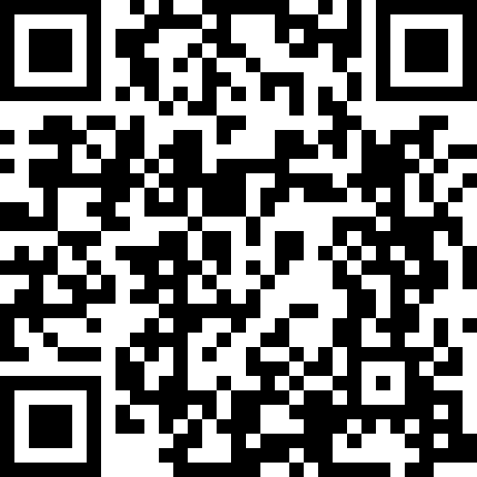 3.提交报名材料：（1）《2020年嘉兴市妇幼保健院公开招聘合同制工作人员报名表》；（2）本人有效居民身份证原件扫描件（正反两面）；（3）毕业证书、学位证书、专业技术资格证书原件扫描件；（4）户口本扫描件；（5）报考人员与工作单位签订的劳动（聘用）合同原件、复印件和社会保险缴费证明等相关证明材料。4.资格初审。报名结束后，招聘单位根据招聘岗位所需条件对报名人员进行资格初审。招聘岗位所需专业要求参考教育行政部门专业目录设置，对应聘人员所学专业名称与专业要求不一致的，由招聘单位根据所学专业方向审核确定。报考人员经资格审查合格后方可参加考试。报考人员应对自己所提供材料的真实性、准确性负责，如因所提供材料及填写内容不真实、不准确、不全面而影响本人考试或录用的，由报考人员本人负责。（二）考试受疫情影响，根据报名人数，考试采用笔试或直接面试的方式，具体方案另行公布。考试时间及地点均另行通知。（三）体检考试后，根据成绩从高分到低分按招聘岗位人数的1：1比例确定体检对象。总成绩不合格者（低于60分），不列入体检。体检不合格或放弃的，依次递补。体检费用自理。体检方式另行公布，报考人员不按规定的时间、地点参加体检，视作放弃。（四）考核对体检合格的拟录用人员在规定时间内进行资格条件的复核和有无违纪、违法情况的考核，考核结果作为本次是否录用的依据。（五）公示对拟录用人员进行公示，公示期为7个工作日。在公示期间，对拟录用人员有反映的，由医院进行调查核实，并将处理意见报嘉兴市卫生健康委员会。应聘人员在体检、考察、公示环节出现不合格的或自愿放弃的，按招聘岗位考试成绩从高分到低分依次递补。（六）录用拟录用人员经公示无异议后，医院与拟录用人员签订《全国普通高等学校毕业生就业协议书》或就业意向书。应届毕业生不能按时毕业和未取得招聘岗位规定的学历的，取消录用资格。毕业生录用实行劳动合同制，并按规定约定试用期。试用期满后，考核合格者，予以正式录用；不合格的，取消录用。拟录用人员在办理报到前，须与原单位解除合同。 四、其他事项对考试违纪违规行为的认定和处理，按照《事业单位公开招聘违纪违规行为处理规定》（人社部令第35号）执行。其他未尽事宜，按有关文件规定执行。本次招聘的公告、录用等相关信息在嘉兴市妇幼保健院网站（www.jxfby.com）公布,供应聘者查询和社会监督。联系电话：0573-82074760    联系人：朱老师 王老师 监督电话：0573-83687500    0573-83676257  附件：《2020年嘉兴市妇幼保健院公开招聘合同制工作员报名表》嘉兴市妇幼保健院                                   2020年12月9日附件:2020年嘉兴市妇幼保健院公开招聘合同制工作人员报名表报名岗位： 序号招聘岗位岗位类别招聘
人数专业学历学位备注1中药房药师专业技术1中药学本科及以上学士取得中药师资格合计合计合计1姓名性别出生年月出生年月 照片　民族籍贯出生地出生地 照片　政治面貌婚姻状况健康状况健康状况 照片　身份证号码电子邮箱电子邮箱家庭住址联系电话联系电话学历初始学历学位毕业学校、  专业及时间毕业学校、  专业及时间学历最高学历学位毕业学校、  专业及时间毕业学校、  专业及时间专业技术资格          及取得时间专业技术资格          及取得时间现工作单位现工作单位学习工作简历从高中开始填写从高中开始填写从高中开始填写从高中开始填写从高中开始填写从高中开始填写从高中开始填写从高中开始填写奖惩情况及特长个人承诺本人对上述所填内容的真实性负责，如有隐瞒，愿承担一切责任。       签名：                                               年     月     日本人对上述所填内容的真实性负责，如有隐瞒，愿承担一切责任。       签名：                                               年     月     日本人对上述所填内容的真实性负责，如有隐瞒，愿承担一切责任。       签名：                                               年     月     日本人对上述所填内容的真实性负责，如有隐瞒，愿承担一切责任。       签名：                                               年     月     日本人对上述所填内容的真实性负责，如有隐瞒，愿承担一切责任。       签名：                                               年     月     日本人对上述所填内容的真实性负责，如有隐瞒，愿承担一切责任。       签名：                                               年     月     日本人对上述所填内容的真实性负责，如有隐瞒，愿承担一切责任。       签名：                                               年     月     日本人对上述所填内容的真实性负责，如有隐瞒，愿承担一切责任。       签名：                                               年     月     日备注